
«Правила дорожного движения детям знать положено!»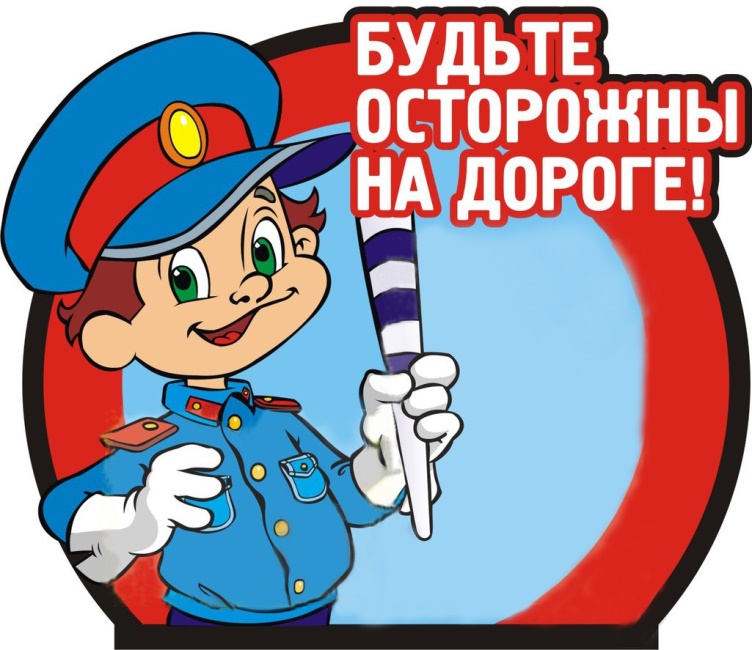 Уважаемые родители! Все мы знаем, что беду легче предупредить, чем потом справляться с ее последствиями! Помните! Ребёнок учится законам дорог, беря пример с членов семьи и других взрослых. Особенно пример папы и мамы учит дисциплинированному поведению на дороге не только вашего ребёнка, но других родителей. Берегите ребёнка! Начните с себя. Обучение правилам дорожного движения начинается отнюдь не тогда, когда ребенок делает первые шаги. Уже намного раньше он запоминает, как ведут себя его близкие (равно как положительное, так и отрицательное поведение). Поэтому изучение правил поведения на дороге начинается с того, как ведут себя в сходных ситуациях взрослые — вы сами, ваш муж, дедушка и бабушка, братья и сестры, а также все, с кем ваш, ребенок, так или иначе, соприкасается. Прежде чем вы впервые с ребенком на руках или в коляске пересечете проезжую часть, ведите себя на улице так, как вы бы хотели, чтобы это делал ваш ребенок.Рекомендации по обучению детей правилам безопасности поведения в процессе пешего движения.1. При выходе из дома:если у подъезда дома возможно движение транспортных средств, сразу обратите внимание ребенка и вместе посмотрите, не приближается ли к вам автомобиль, мотоцикл, мопед, велосипед;если у подъезда стоят транспортные средства или растут деревья,- закрывающие обзор, приостановите свое движение и оглядитесь — нет ли за препятствием скрытой опасности.2. При движении по тротуару:не ведите ребенка по краю тротуара: взрослый должен находиться со стороны проезжей части;маленький ребенок должен идти рядом со взрослым, крепко держась за руку;родители должны быть готовы удержать его при попытке вырваться;приучите ребенка, идя по тротуару, внимательно наблюдать за выездом со двора или с территории предприятия;покажите и разъясните детям, что забрасывание проезжей части (камнями, стеклом и др.) и повреждение дорожных знаков могут привести к несчастному случаю;не приучайте детей выходить на проезжую часть: коляски и санки с детьми возите только по тротуару;при движении группы ребят учите их идти в паре, не выходя из колонны, не нарушая ее порядка и выполняя все указания сопровождающих детей взрослых.3. Готовясь перейти дорогу:остановись, замедлите движение, осмотрите проезжую часть;привлекайте ребенка к участию в наблюдении за обстановкой на дороге;подчеркивайте свои движения: поворот головы для осмотра улицы, остановку для осмотра дороги;остановку для пропуска автомобилей;учите ребенка всматриваться вдаль и различать приближающиеся транспортные средства;не стойте с ребенком на краю тротуара, так как при проезде транспортное средство может зацепить, сбить, наехать задними колесами;обратите внимание ребенка на транспортное средство, готовящееся к повороту, расскажите о сигналах указателей поворота у автомобиля и жестах мотоциклиста и велосипедиста;покажите неоднократно ребенку, как транспортное средство останавливается у перехода, как оно движется по инерции, как водитель пытается резко его остановить, чтобы не сбить пешехода.4. При переходе проезжей части:переходите дорогу только по пешеходным переходам или на, перекрестках — по линии тротуаров, иначе ребенок привыкнет переходить, где придется;идите только на зеленый сигнал светофора. Ребенок должен привыкнуть, что на красный и даже на желтый сигнал не переходят, даже, если нет транспорта. Не переходите дорогу на красный сигнал светофора: если ребенок это делает с вами, он тем более сделает это один;выходя на проезжую часть, прекращайте разговоры;ребенок должен привыкнуть, что при переходе дороги разговоры излишни;не спешите и не бегите; переходите дорогу всегда размеренным шагом, иначе ребенок научится спешить и бегать там, где надо наблюдать, чтобы обеспечить безопасность перехода;не переходите дорогу под углом к оси, подчеркивайте и показывайте ребенку всякий раз, что идете строго поперек улицы. Ребенку нужно объяснить, что это делается для лучшего наблюдения за автотранспортными средствами;не выходите на проезжую часть с ребенком из-за транспортного средства или из-за кустов, не осмотрев предварительно улицу, так как он приучится делать так же — это типичная ошибка детей;не торопитесь перейти дорогу, если на другой стороне вы увидели: друзей, родственников, знакомых, нужный автобус или троллейбус. Не спешите и не бегите к ним, приучите ребенка, что это опасно;не начинайте переходить улицу, по которой редко проезжает транспорт, не посмотрев вокруг. Объясните ребенку, что автомобили могут неожиданно выехать из переулка, со двора дома;при переходе проезжей части по нерегулируемому переходу в группе людей учите ребенка внимательно следить за началом движения транспорта, иначе ребенок может привыкнуть при переходе подражать поведению спутников, не наблюдая за движением транспорта.5. При посадке и высадке из транспортных средств общего пользования (автобуса, троллейбуса, трамвая и такси):выходите первыми, впереди ребенка. Иначе маленький ребенок может упасть, ребенок постарше может выбежать из-за стоящего транспорта на проезжую часть;если вы выходите с ребенком последними, то предупредите водителя, чтобы он не закрывал двери, думая, что посадка и высадка закончены;подходите для посадки к двери транспортного средства только после полной его остановки. Ребенок, как и взрослый, может оступиться и попасть под колесо;не садитесь в транспорт общего пользования (троллейбус, автобус) в последний момент при его отправлении (может прищемить дверьми). Особую опасность представляет передняя дверь, так после прищемления ею можно попасть под колеса этого транспортного средства;научите ребенка быть внимательным в зоне остановки —это опасное место для ребенка: стоящий автобус сокращает обзор дороги в этой зоне, кроме того, пешеходы здесь частоспешат и могут вытолкнуть ребенка на проезжую часть.6. При ожидании транспортных средств общего пользования:автобуса, троллейбуса, такси: стойте вместе с детьми только на посадочных площадках, а при их отсутствии — на тротуаре или обочине;такси: при необходимости остановить автомобиль вне зоны посадочной площадки, стойте с ребенком только на тротуаре или обочине;трамвая: следует стоять на специальной посадочной площадке для ожидания рельсового транспорта на проезжей части улицы, а при ее отсутствии (на узких участках проезжей части) — только на тротуаре или обочине;после высадки из трамвая вместе с ребенком не задерживайтесь на проезжей части.Даются, рекомендации по обучению детей правилам безопасного движения в транспортном средстве.При движении в автомобиле:приучайте детей дошкольного возраста сидеть в автомобиле только па заднем сиденье, не разрешайте сидеть рядом с водителем, если переднее сиденье не оборудовано специальным детским сиденьем. Объясните им, что при резкой остановке или столкновении сила инерции внезапно бросает ребенка вперед, и он ударяется о стекло или переднюю панель. Этого достаточно, чтобы он погиб или был сильно ранен;не разрешайте малолетнему ребенку во время движения стоять на заднем сиденье: при столкновении или внезапной остановке он может перелететь через спинку сиденья и удариться в переднее стекло или панель;ребенок должен быть приучен к тому, что первым из автомобиля выходит отец (мать), чтобы помочь сойти ребенку и довести его до перехода пли перекрестка;не разрешайте детям находиться в автомобиле без присмотра. Ребенок должен знать, что на велосипеде разрешено перевозить только одного ребенка до семи лет и то при условии, что велосипед оборудован дополнительным сиденьем и подножками.При поездке в транспортном средстве общего пользования:приучите детей крепко держаться за поручни, чтобы при торможении ребенок не получил травму от удара;научите ребенка, что входить в любой вид транспорта и выходить из него можно только тогда, когда он стоит.Ребёнок учится законам дороги, прежде всего, на примере взрослых. Пример старших должен способствовать выработке у ребёнка привычки вести себя в соответствии с Правилами дорожного движения. Это главный фактор воспитания дисциплинированного поведения на улице. Иными словами, успех профилактики детского дорожного травматизма зависит от сознательности, личной культуры и дисциплинированности самих родителей.Не оставайтесь равнодушными к поведению на дороге чужих, не ваших детей. Быть может, замечание, сделанное Вами ребенку, вовремя протянутая рука помощи предотвратит возможную беду.Приучайте детей с раннего возраста соблюдать правила дорожного движения. И не забывайте, что личный пример — самая доходчивая форма обучения!«Огонь – враг, огонь – друг»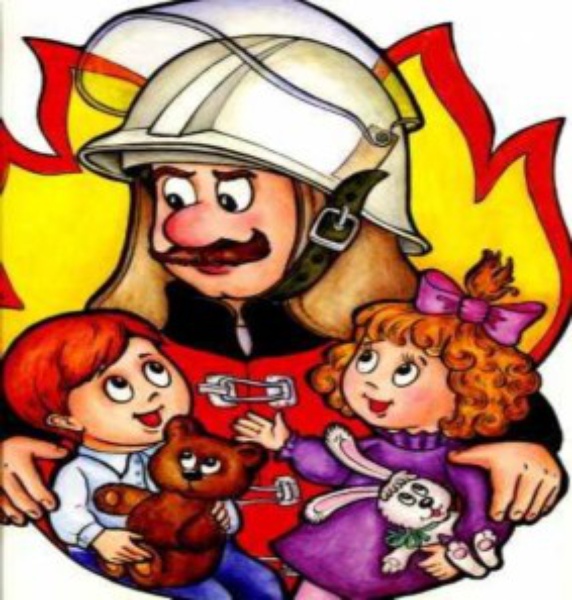 Долго, бесконечно долго и неотрывно можно смотреть на огонь. Живые языки пламени то танцуют, мечутся, прихотливо изгибаясь, то заворожено колышутся, поют нам что-то на гулком первозданном языке, рисуют дымом таинственные арабески… А то вдруг выстреливают в небо неожиданным фейерверком искр!.. А вы задумывались над тем, что именно от древнерусского слова «искра» происходит другое слово – «искренность»? Искренность – значит правдивость. Древние славяне считали, что Правда всегда тесно связана с Огнём, младшим братом Солнца. Все народы мира испокон веков поклонялись огню и правде, вечно сгорающей и всегда восстанавливающей из огненного пепла. Об этом свидетельствуют многочисленные обряды, легенды и мифы об этой очищающей и неутомимой стихии.Правила пожарной безопасности нам настолько знакомы, что порой кажется. Что все их знают уже с пелёнок. Но ребёнок не впитывает их с молоком матери – необходимые знания он может получить только от взрослых!Знание и соблюдение противопожарных требований только тогда становятся естественными в поведении человека, когда они привиты с детства. Именно в дошкольном возрасте возникают благоприятные условия для воспитания у ребёнка чувства опасности перед огнём, навыков умелого обращения с ним и овладения знаниями, помогающими предупредить возгорание или сориентироваться в сложной ситуации пожара.Потребность обучения детей правилам пожарной безопасности подтверждает статистика пожаров из-за шалости детей с огнём. Анализ многих происшествий, связанных с поведением ребёнка во время пожара, показывает. Что малышей отличает пассивно – оборонительная реакция: от страха ребёнок прячется в укромные ме5ста вместо того, чтобы покинуть горящий дом или позвать на помощь. Вместе с тем, детям свойственна тяга к огню, и поэтому запреты, как правило, малоэффективны. Необходимо вести постоянную, целенаправленную работу по привитию навыков осторожного обращения с огнём, давать знания о свойствах огня и дыма, учить правильному поведению в экстремальной ситуации пожара.Часто причиной пожара является детская шалость. В большинстве случаев дошкольники не придают значения скрытой опасности огня, играя со спичками, взрывоопасными предметами, легковоспламеняющимися предметами.Родители подходят к этой проблеме недостаточно серьёзно. Разрешают детям играть огнеопасными предметами, у многих зажигалка является привычной игрушкой. Чтобы изменить отношение человека к этой проблеме, нужно уже на дошкольном этапе развития ребёнка начинать заниматься этой проблемой. Необходимо изменить сознание и отношение людей к противопожарной безопасности, а детский возраст является самым благоприятным для формирования правил пожарной безопасности.В связи с тем, что ситуации, когда ребёнок может неосторожно себя вести с пожароопасными предметами, чаще всего возникают вне рамок дошкольного учреждения. Поэтому для педагогов важно, чтобы сведения, полученные ребёнком в детском саду, находили своё подтверждение в кругу семьи.Задача педагогов и родителей помочь детям хорошо запомнить основную группу пожароопасных предметов, которыми нельзя самостоятельно пользоваться. Перед тем как пойти в детский сад, просите ребёнка проверить – выключены ли все электроприборы в квартире, чаще спрашивайте, с какими предметами нельзя играть.обязательно, познакомить детей с огнём и его свойствами;формировать чувство ответственности за свои поступки и личное отношение к соблюдению и нарушению правил пожарной безопасности;осознанное отношение к себе как к активному субъекту противопожарной безопасности;научить детей грамотно действовать при пожаре: набирать номер телефона пожарной части, вести диалог с пожарными по телефону ( чётко знать и называть адрес );знакомить со средствами пожаротушения;способствовать овладению приёмами элементарного практического взаимодействия с окружающими предметами, с помощью которых можно потушить пожар;воспитывать в детях уверенность в своих силах, проводить профилактику страха перед огнём;знакомить детей с видами пожарной техники;знакомить детей с профессией пожарных, воспитывать уважение к ним. Желание подражать их поведению и поступкам ( в играх, общении, бытовых ситуациях );поддерживать стремление быть сильными и смелыми; воспитывать желание оказывать помощь другими.Обязательно, объясните ребёнку, что огонь может быть не только врагом, но и другом человека. Ведь в далёкие времена, когда люди не умели его добывать, они мёрзли от холода и ели сырую пищу…Грозы бушевали, молнии сверкали.И в пещеру давний предок притащил горящих веток.Стал огонь в пещере жить, в темноте гореть-служить,Дым спасал от комарья, свет – от лютого зверья,Жар сушил и согревал, мясо жарить помогал…Пращур у огня плясал и на стенах рисовал,И, в лохматой шкуре сидя, возле красного костра,На огонь звезды далёкой, мог глядеть он до утра.Поэтому огонь нужен, но главное – помнить об опасности и быть с ним очень осторожным.Ростом спичка-невеличка – не смотрите, что мала.Эта спичка-невеличка может сделать много зла.Если ты включил утюг, убегать не надо вдруг.Закрывая в доме дверь – всё ли выключил, проверь.Если близко телефон и тебе доступен он.Нужно «01» набрать и быстрей пожарных звать.Если же большой огонь, дымом всё объято.Выбегать из дома вон надо всем ребята.И на помощь поскорей ты зови, зови людей.Поиграйте с ребёнком в игру: вы будите перечислять действия, а ребёнок должен выделить (хлопнуть в ладоши, топнуть и т.д.) только те, которые могут привести к пожару. Используйте каждый раз новые слова: рисование, поджигание бумаги, пение, игра с зажигалкой, изготовление аппликации, зажигание свечки и т.д.Можно использовать для чтения детскую литературу: «Путаница» К. Чуковского, «Жил на свете слонёнок» Г. Цыферова, «Кошкин дом» С. Я. Маршака. Обсудите с детьми опасные ситуации, в которые попали персонажи прочитанных произведений. Спросите их, почему так произошло. Поинтересуйтесь, как им следовало правильно поступить в каждом из рассмотренных случаев.Загадайте детям загадки:1.Эта профессия важная, самая отважнаяЗлой огонь он побеждает, правилами предупреждает.Он на помощь всем придёт и спасёт из тьмы угарной. Кто он дети? (он пожарный)2.И в школе, в больнице, и в детском саду.Стоит он на страже, стоит на посту.О нём знает каждый житель, называется он? (огнетушитель)3.Не «кишка» и не «шланг» называется.Прячется он в шкаф пожарный,Он упругий как удав, что же это, дети? (пожарный рукав)4.Защитит он кожу, защитит глаза.В нём ты на слона похожийИ в дыму с ним ты уверен всегда. Не пропустит удушливый газ,А называется он? (противогаз)5.Рыжий зверь в печи сидит, рыжий зверь на всех сердит!Он со злости ест дрова, может час, а может два.Ты его рукой не тронь, искусает всю ладонь (огонь)Расскажите детям, почему так опасно играть с электронагревательными и иными бытовыми приборами. Огонь каждый день помогает человеку, делает нашу жизнь интереснее, теплее, уютнее. Значительную часть своей жизни человек проводит в домашних условиях – дома, в квартире. Заглянем в любую квартиру: мы найдём десятки приборов, представляющих при неумелом или беспечном пользовании большую опасность. Это – электрические приборы (плиты, чайники, утюги, телевизоры). А сколько различной мебели, которая не только легко горит, но и выделяет при горении ядовитые газы. А печи, газовые плиты. Именно поэтому нельзя оставлять без присмотра утюг, плитку, другие приборы.Пусть ребёнок крепко-накрепко запомнит: бытовая техника, находящаяся под напряжением, «не дружит» с водой, потому что является очень хорошим проводником электричества. И если он, разыгравшись, польёт, например, телевизор из лейки, то «в награду» может получить удар током или устроить короткое замыкание и пожар в доме.Рекомендации пожарных для детей и их родителей.Не оставляйте без присмотра электроприборы.Не включайте в одну розетку более двух бытовых приборов.Не храните в доме кучи газет и бумаг.Не сушите бельё над плитой.Исключите «праздничные пожары» (гирлянды, хлопушки, бенгальские огни).Фейерверки зажигайте вдали от ёлки.Не захламляйте чердаки, подвалы, балконы, лоджии, не храните на них взрывчатые вещества.Приобретайте для дома и дачи собственные огнетушители.Установите в доме детекторы дыма.Отработайте пути эвакуации при пожаре.Запомните номер «01».Для лучшего запоминания номера телефона выучите с ребёнком следующее стихотворение:Сам не справишься с пожаром – этот труд не для детей.Не теряя время даром, «01» звони скорей.Набирай умело, чтоб не всё сгорело.Пусть помнит каждый гражданин, пожарный номер «01»Любая общепринятая норма должна быть осознана и принята маленьким человеком – только тогда она станет действенным регулятором его поведения. Прямолинейное, декларативное требование соблюдать принятые в обществе правила поведения чаще всего оказываются малоэффективными.Проявите терпение, творчество и вы не просто дадите ему сумму знаний, а сформируете умение правильно себя вести в различных ситуациях.